Year 5 Art Lessons 1-3Lesson 1- The Terracotta Army ResearchWatch https://www.youtube.com/watch?v=4c_ADqshdSACreate a booklet for a Year 4 pupil to help them learn about the Terracotta Army. Watch the video and use the internet to help you find out:How and where was it discovered?When does it date from?How many warriors were there and what was their purpose?What would they have looked like when they were first made?Add pictures to your booklet to make it interesting.Lesson 2- Sketch Two WarriorsAsk an adult to print off a couple of the warrior pictures for you- (there are 10 pages, make sure they know so they don’t print off all of them or they will be cross with me!) If you can’t print at home, just look at the pictures on the screen. There is a worksheet at the end of the photos you can also print off to work on, or just work on paper. Create two sketches of two different warriors. Shade them using tone.Lesson 3 Make a warriorIf you are able to, terracotta air-drying clay is available to buy on amazon. This would be a fun activity to do at home. If you are going to do this, I suggest using an old tea towel as a clay mat to work on and to add decoration and detail with a wooden skewer/cocktail stick/similar.  Alternatively, I will upload a recipe for salt dough. E.g.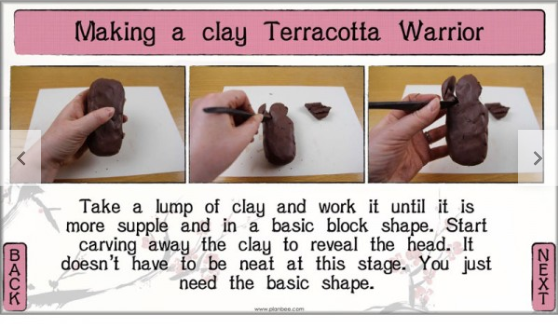 